CUMHURİYET FEN LİSESİ2024-2028 STRATEJİK PLANI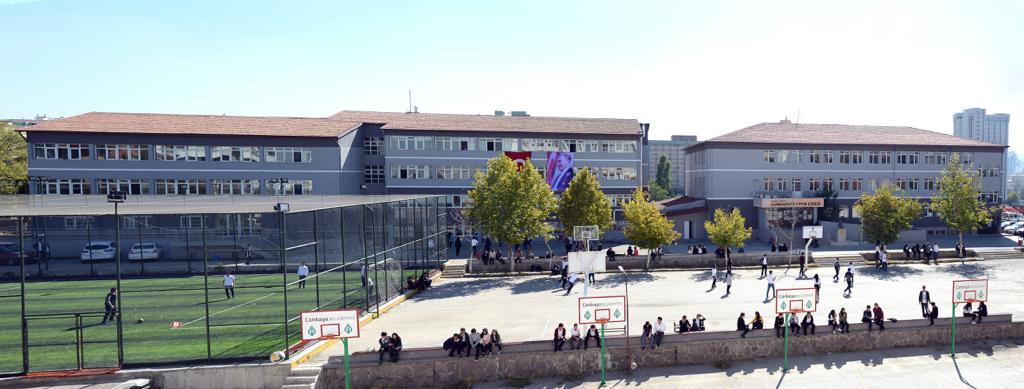 Ankara-2028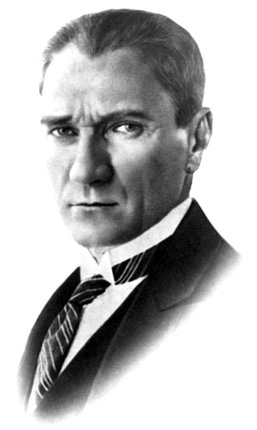 	Eğitimdir ki bir milleti ya özgür, bağımsız, şanlı, yüksek bir topluluk halinde yaşatır; ya da esaret ve sefalete terk eder.       								Mustafa Kemal ATATÜRK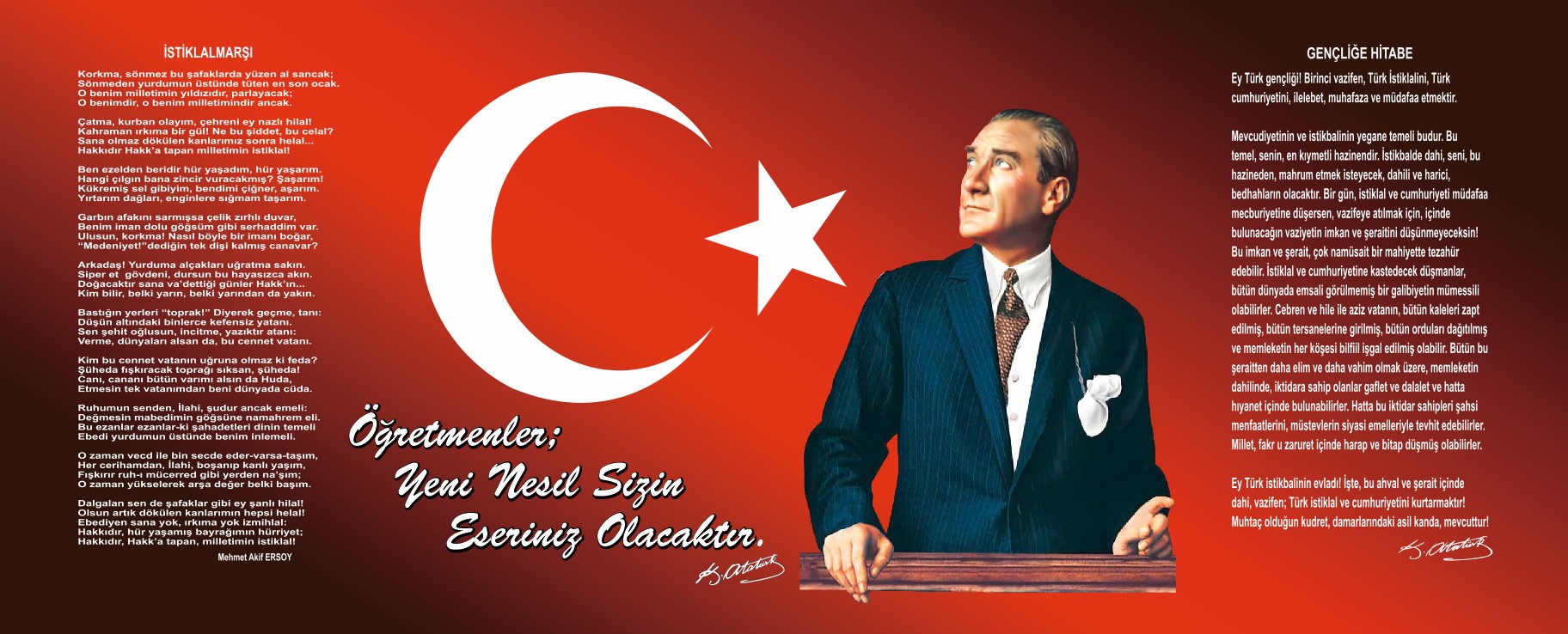 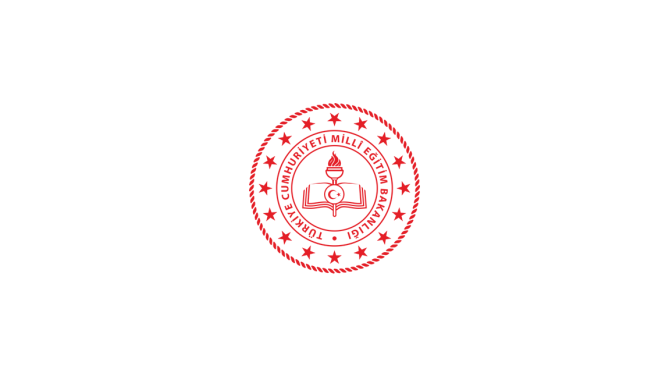 Önceleri sadece askeri alanda kullanılan “strateji” ve buna bağlı kavram, ilke ve yöntemler, zaman içinde özel ve kamu olmak üzere bütün örgütlerce benimsenerek yaygınlık kazanmıştır. Strateji, sözlü olarak, bir alanda istenilen amaca ulaşmak için uygulanabilecek temel yönetim usulleri ve takip edilecek yolların bütünü anlamına gelmektedir. 1970’lerden itibaren giderek büyüyen ve gelişen, karmaşık bir nitelik kazanan örgütler, karşılaştıkları sorunları çözebilmek, rekabet edebilmek ve gelişmek için stratejik yönetim anlayışına geçmişlerdir. Stratejik yönetim, zamanı ve fırsatları iyi kullanma, gelecek yönelimli olma, olumsuz çevre şartlarına karşı doğru mücadele etme ve değişime ayak uydurmanın adıdır. Stratejik yönetim anlayışında, ulaşılmak istenen hedeflerin ve siyasaların doğru seçilmesi önemlidir. Bunun için örgütün iç ve dış çevresi incelenir, güçlü ve zayıf yanlar ile fırsatlar ve tehditler belirlenmeye çalışılır, kısacası SWOT analizi yapılır. İlkin özel sektörde uygulanan ve başarılı olan stratejik yönetim anlayışı, kamu yönetiminde, değişime ayak uydurabilmek, sorunları çözebilmek, proaktif olarak hareket edebilmek ve gelecek yönelimli olmak için bir takım yenilikler getireceği düşüncesiyle benimsenmiştir. Stratejik yönetim, kamu idarelerine bir vizyon anlayışı getirmekte, orta ve uzun vadeli amaçlar belirlenmesini sağlamakta, performans esasına göre işleri yürütmeyi öngörmekte ve hesap verme sorumluluğunu nesnel ve ölçülebilir hale getirmektedir.	Bu genel çerçeve ve bakış açısı ile okul olarak geleceğimizi yönetebilmek için 2024-2028Stratejik Plan çalışmaları bir takvime bağlı kalınarak yapılmıştır. Bu konuda emeği geçen çalışma arkadaşlarıma, öğrencilerime ve sayın velilerimize teşekkür ederim.											     	   Esen KESKİN                                                                                                                                                              Okul MüdürüİÇİNDEKİLERYÖNETİCİ	5İÇİNDEKİLER	6TABLOLAR DİZİNİ	7ŞEKİLLER DİZİNİ	8GİRİŞ	9BÖLÜM I	9STRATEJİK PLAN HAZIRLIK SÜRECİ	10BÖLÜM II	11DURUM ANALİZİ	11A.	TARİHİ GELİŞİM	11B.	YASAL YÜKÜMLÜLÜKLER VE MEVZUAT ANALİZİ	15C.	FAALİYET ALANLARI İLE ÜRÜN VE HİZMETLER	19D.	PAYDAŞ ANALİZİ	20E.	   KURUM İÇİ VE DIŞI ANALİZ	25BÖLÜM III	31GELECEĞE YÖNELİM	31A.	MİSYON, VİZYON VE TEMEL DEĞERLER	31B.	STRATEJİK PLAN GENEL TABLOSU	32C.	TEMA, AMAÇ, HEDEF VE TEDBİRLER	33BÖLÜM IV	39MALİYETLENDİRME	39BÖLÜM V	40İZLEME ve DEĞERLENDİRME	40TABLOLAR DİZİNİTablo 1: Stratejik Plan Üst Kurulu ve Ekip Bilgileri							10Tablo2: Temel Bilgiler Tablosu- Okul Künyesi 								13Tablo 3: Çalışan Bilgileri Tablosu										14Tablo 4: Okul Yerleşkesine İlişkin Bilgiler 									15Tablo 5: Sınıf Seviyelerine Göre Öğrenci Sayıları								15Tablo 6: Teknolojik Kaynaklar Tablosu									16Tablo 7: Gelir Gider Tablosu											16Tablo 8: Paydaş Sınıflandırma /Önceliklendirme Matrisi							21Tablo 9: Yararlanıcı Ürün/Hizmet Matrisi									22Tablo 10: Öğrenci Anketi Sonuçları 										22Tablo 11: Öğretmen Anketi Sonuçları									23Tablo 12: Veli Anketi Sonuçları										24Tablo 13: İnsan Kaynaklarının Hizmet Sınıflarına Göre Dağılımı						25Tablo 14: Personelin Öğrenim Durumlarına Göre Dağılımı							26Tablo 15: Okulumuz Personelinin Yaş Dağılımı								26Tablo 16: Okulumuzun Mali Kaynakları									26Tablo 17:Güçlü ve Zayıf Yönler/Fırsatlar, Tehditler							28Tablo 18: Gelişim ve Sorun Alanları										31ŞEKİLLER DİZİNİŞekil 1: Stratejik Plan Hazırlık Çalışmaları									10Şekil 2: Cumhuriyet Fen Lisesi 2024-2028Stratejik Planı İzleme ve Değerlendirme Modeli		44GİRİŞ	Kamu yönetiminde katılımcılık, şeffaflık ve hesap verebilirlik ilkeleri doğrultusunda performans yönetimine dayalı yeni kamu yönetimi anlayışı hâkim olmaya başlamıştır. Bu kapsamda kamu hizmetlerinin kalitesinin yükseltilmesi, kaynakların etkili ve verimli bir şekilde kullanılması, siyasi ve yönetsel hesap verme mekanizmaları ile mali saydamlığın geliştirilmesine yönelik uygulamalar hız kazanmıştır.	Bu gelişmeler ışığında 2003 yılında kabul edilen 5018 sayılı Kamu Malî Yönetimi ve Kontrol Kanunu, kamu idarelerine kalkınma planları, ulusal programlar, ilgili mevzuat ve benimsedikleri temel ilkeler çerçevesinde geleceğe ilişkin misyon ve vizyonlarını oluşturma, stratejik amaçlar ve ölçülebilir hedefler belirleme, performanslarını önceden belirlenmiş olan göstergeler doğrultusunda ölçme ve bu süreçlerin izlenip değerlendirilmesi amacıyla katılımcı yöntemlerle stratejik plan hazırlama zorunluluğu getirmiştir. 	Okulumuz, Kamu İdarelerinde Stratejik Planlamaya İlişkin Usul ve Esaslar Hakkında Yönetmelik ekinde yer alan kamu idarelerinde stratejik planlamaya geçiş takvimine göre ilk stratejik planını 2010-2014 yıllarını kapsayacak şekilde hazırlamış ve uygulamıştır. 	Yasal düzenlemeler ve üst politika belgeleri çerçevesinde paydaş ve kurum çalışanlarının katkısıyla Cumhuriyet Fen Lisesi 2015-2024 Stratejik Planı hazırlanmıştır. 	2015-2024 Stratejik Planı kapsamında, kurumumuz çalışanları ve ilgili diğer paydaşların katılımıyla belirlenen eğitim ve öğretim sistemine ilişkin gelişim ve sorun alanları Eğitim – Öğretimde Kalite, Kurumsal Kapasitenin Geliştirilmesi olmak üzere iki temada toplanmıştır. Bu temalar altında beş yıllık stratejik amaçlar ve hedefler ile bunları gerçekleştirecek tedbirler belirlenmiştir. 2024-2028dönemi stratejik plan hazırlanması süreci Üst Kurul ve Stratejik Plan Ekibinin oluşturulması ile başlamıştır. Ekip tarafından oluşturulan çalışma takvimi kapsamında ilk aşamada durum analizi çalışmaları yapılmış ve durum analizi aşamasında paydaşlarımızın plan sürecine aktif katılımını sağlamak üzere paydaş anketi, toplantı ve görüşmeler yapılmıştır. Durum analizinin ardından geleceğe yönelim bölümüne geçilerek okulumuzun amaç, hedef, gösterge ve eylemleri belirlenmiştir. Çalışmaları yürüten ekip ve kurul bilgileri aşağıdaki tabloda gösterilmiştir.2024-2028dönemi stratejik plan hazırlanması süreci Üst Kurul ve Stratejik Plan Ekibinin oluşturulması ile başlamıştır. Ekip tarafından oluşturulan çalışma takvimi kapsamında ilk aşamada durum analizi çalışmaları yapılmış ve durum analizi aşamasında paydaşlarımızın plan sürecine aktif katılımını sağlamak üzere paydaş anketi, toplantı ve görüşmeler yapılmıştır. Durum analizinin ardından geleceğe yönelim bölümüne geçilerek okulumuzun amaç, hedef, gösterge ve eylemleri belirlenmiştir. Çalışmaları yürüten ekip ve kurul bilgileri aşağıdaki tabloda gösterilmiştir.BÖLÜM ISTRATEJİK PLAN HAZIRLIK SÜRECİŞekil 1: Stratejik Plan Hazırlık Çalışmaları	Stratejik Planlamaya İlişkin Usul ve Esaslar Hakkında Yönetmelik gereği hazırlanan 2027/21 Sayılı Genelge ile 2024-2028 stratejik plan çalışmaları başlatılmıştır. Okulumuz stratejik planlama sürecinde yapılması gerekenler, kurulacak ekip ve kurullar ile sürece ilişkin iş takvimi belirlenmiştir.Tablo 1: Stratejik Plan Üst Kurulu	Stratejik plan hazırlık döneminde müdür yardımcıları ve ilgili öğretmenler stratejik planlama ile ilgili eğitimler almış ve plan çalışmaları takvime bağlanmıştır. Üst kurul ve ekip bu takvime bağlı olarak toplantılar yapmış ve bu toplantılarda alınan kararlara göre çalışmalarına devam etmiştir.  	İç ve dış paydaşların katkılarının alınması amacıyla paydaş anketi uygulanmış ve iç ve dış paydaşlardan toplam 450 kişinin görüşü değerlendirilmiştir. Paydaş araştırması kapsamında ODTÜ Eğitim Fakültesi, Ankara Üniversitesi Fen ve Eğitim Fakülteleri, sivil toplum kuruluşları ve ilgili kamu kurum ve kuruluşlarının görüşleri alınmış ayrıca akademik çevreden öğretim üyelerinden de görüşleri alınmıştır.	Stratejik plan hazırlık sürecinde okul çalışanları (öğretmenler, hizmetliler, memurlar) sınıf öğrenci temsilcileri ve okul – aile birliği üye ve temsilcileriyle toplantılar düzenlenmiş, bu toplantılarda GZFT analizi başta olmak üzere misyon, vizyon, temel değerler, amaçlar ve hedeflerin belirlenmesine yönelik grup çalışmaları yapılmış, toplantıya katılanların görüş ve önerileri alınmıştır. 	Çalışmalar belirli aralıklarla okul müdürü başkanlığında toplanan Cumhuriyet Fen Lisesi Stratejik Plan Üst Kurulu’na sunulmuştur. Bu toplantılarda alınan kararlar doğrultusunda gerekli değişiklik ve düzeltmeler yapılmıştır. 23.01.2028 tarihinde yapılan Cumhuriyet Fen Lisesi Stratejik Plan Üst Kurulu toplantısında alınan kararlar doğrultusunda stratejik plana nihai hali verilmiştir.II. BÖLÜM DURUM ANALİZİ	Kurumumuz amaç ve hedeflerinin geliştirilebilmesi için sahip olunan kaynakların tespiti, güçlü ve zayıf yönler ile kurumun kontrolü dışındaki olumlu ya da olumsuz gelişmelerin saptanması amacıyla mevcut durum analizi yapılmıştır.A. TARİHİ GELİŞİMOkulumuz 1944-1945 Öğretim yılında şimdiki Bahçelievler İlköğretim Okulunun üst katında Ankara 6. Ortaokulu adı ile üç sınıflı olarak eğitim – öğretime başlamıştır.  11.11.1959 tarihinde Ankara Bahçelievler İlkokulu bahçesinde açılan okulumuz, orta kısmı Bahçelievler İlkokulu bahçesinde yapılan barakada hizmetini sürdürmüş, 1962 - 1963 öğretim yılında karma lise haline getirilmiştir. 1966 yılında bugün Bahçelievler Anadolu Lisesi olarak kullanılan binamız tamamlanarak okulumuz kendi binasına taşınmıştır.	1969 - 1970 öğretim yılında bugünkü "B" binamızın inşaatı tamamlanarak şimdiki Hamdullah Suphi İlköğretim Okulu bünyesinde bulunan Ortaokul kısmı da okulumuz bünyesine katılmıştır. 1986 yılında inşaatına başlanan pansiyon binamız 1987 – 1988 öğretim yılında hizmete girmiştir. Okulumuz 1995 - 1996 öğretim yılında Müfredat Laboratuvar okulları kapsamına alınmış, Bilgisayar Destekli Okul ve ayrıca Yabancı Dil Ağırlıklı Lise hüviyeti kazanmıştır.         1996 - 1997 öğretim yılında son mezunlarını veren Ortaokul kısmı kapanmış, okulumuz lise olarak hizmetini sürdürmüştür.          "A" binamızın yapımına 1996 yılında başlanarak, 1997 - 1998 öğretim yılının ikinci yarısında hizmete alınmıştır.	2005/2006 Öğretim yılında okulumuzun ana binasında Bahçelievler Anadolu Lisesi eğitime başlamış ve varlığını bugün hala devam ettirmektedir.      Bakanlığımız Öğretmen Yetiştirme ve Eğitimi Genel Müdürlüğünün 22.04.2010 tarih ve 103/1275 Sayılı olurları ile okulumuz Anadolu Öğretmen Lisesi’ne dönüşmüştür. Bu lise türünden ilk mezunlarımız 2013-2014 öğretim yılında üniversite sınavında büyük bir başarı göstermiştir. Ortaöğretim genel müdürlüğünün 09.06.2014 tarih ve 2333861 sayılı yazısı ile de okulumuz fen lisesine dönüştürülmüştür. Fen Lisesi türüne ilk öğrencilerini 2013-2014 eğitim-öğretim yılında kabul eden okulumuz 2017-2018 eğitim öğretim yılı Haziran ayında ilk mezunlarını da vermiştir. Mezun öğrencilerimizin, çeşitli üniversiteler olmak üzere, 27’si Tıp Fakültesine, 22’si Mimarlık/Mühendislik Fakültesine, 6’sı Diş Hekimliği Fakültesine, 4’ü Sağlık Bilimleri Fakültesine, 2’si Fen Fakültesine, 2’si Hukuk Fakültesine, 1’i Eğitim Fakültesine yerleşmiştir. Okulumuza ait 120 yatak kapasiteli erkek öğrenci pansiyonu vardır. 2027-2028 eğitim öğretim yılı itibariyle 119 öğrencimiz pansiyonumuzda kalmaktadır. Üçer kişilik odalarda kalan öğrencilerimiz için kendi mutfağımızda hazırlanan üç ana bir ara öğün olmak üzere dört öğün yemek verilmektedir.  Yirmi dört saat sıcak su ve uyku saatleri dışında her an ders çalışabilecekleri ortamlara sahip olan öğrencilerimiz için pansiyonun fiziki olanakları geliştirilmeye çalışılmaktadır. Okulumuzda on yedi sosyal kulüp aktif olarak faaliyet göstermektedir. Her bir öğrencimiz bu on yedi sosyal kulüpten birine mutlaka kayıtlı olarak faaliyet gösterebilmektedir. Sosyal kulüplerin dışında yabancı dil becerilerini geliştirmeye dönük olarak konuşma kulübü, TEDx Konuşmaları, MUN (Model United Nations) çalışmaları gibi faaliyetler periyodik olarak düzenlenmektedir. Hali hazırda yürütülen üç eTwinning projesi, başvurusu yapılan bir Erasmus+ projesi, yaratıcı okuma atölyesi, kısa film atölyesi çalışmaları, ulusal düzeyde düzenlenen yarışma ve faaliyetlere katılım ile TÜBİTAK 4006 Bilim fuarları geleneksel ve takvimlerine uygun olarak sürdürülmektedir   B.OKULUN MEVCUT DURUMU: Temel İstatistiklerOkulumuzun temel girdilerine ilişkin bilgiler altta yer alan okul künyesine ilişkin tabloda yer almaktadır.Tablo2 : Temel Bilgiler Tablosu- Okul Künyesi Çalışan BilgileriOkulumuzun çalışanlarına ilişkin bilgiler altta yer alan tabloda belirtilmiştir.Tablo 3: Çalışan Bilgileri TablosuOkulumuz Bina ve Alanları	Okulumuzun binası ile açık ve kapalı alanlarına ilişkin temel bilgiler altta yer almaktadır.Tablo 4: Okul Yerleşkesine İlişkin Bilgiler Sınıf ve Öğrenci Bilgileri	Okulumuzda yer alan sınıfların öğrenci sayıları alttaki tabloda verilmiştir.     Tablo 5: Sınıf Seviyelerine Göre Öğrenci SayılarıDonanım ve Teknolojik KaynaklarımızTeknolojik kaynaklar başta olmak üzere okulumuzda bulunan çalışır durumdaki donanım malzemesine ilişkin bilgiye alttaki tabloda yer verilmiştir.Tablo 6: Teknolojik Kaynaklar TablosuGelir ve Gider BilgisiOkulumuzun genel bütçe ödenekleri, okul aile birliği gelirleri ve diğer katkılarda dâhil olmak üzere gelir ve giderlerine ilişkin son iki yıl gerçekleşme bilgileri alttaki tabloda verilmiştir.                           Tablo 7: Gelir Gider TablosuC. YASAL YÜKÜMLÜLÜKLER VE MEVZUAT ANALİZİ	28.10.2016 tarihli ve 29876 sayılı Resmi Gazetede yayımlanarak yürürlüğe giren Millî Eğitim Bakanlığı Ortaöğretim Kurumları Yönetmeliğine göre okulumuzun amaçları şunlardır:Öğrencileri bedenî, zihnî, ahlâkî, manevî, sosyal ve kültürel nitelikler yönünden geliştirmeyi, demokrasi ve insan haklarına saygılı olmayı, çağımızın gerektirdiği bilgi ve becerilerle donatarak geleceğe hazırlamak,Öğrencileri ortaöğretim düzeyinde ortak bir genel kültür vererek yükseköğretime, mesleğe, hayata ve iş alanlarına hazırlamak, Eğitim ve istihdam ilişkilerinin Bakanlık ilke ve politikalarına uygun olarak sağlıklı, dengeli ve dinamik bir yapıya kavuşturulmasını sağlamak,Öğrencilerin öz güven, öz denetim ve sorumluluk duygularını geliştirmek,Öğrencilere çalışma ve dayanışma alışkanlığı kazandırmak, Öğrencilere yaratıcı ve eleştirel düşünme becerisi kazandırmak,Öğrencilerin dünyadaki gelişme ve değişmeleri izleyebilecek düzeyde yabancı dil öğrenebilmelerini sağlamak,Öğrencilerin bilgi ve becerilerini kullanarak proje geliştirerek bilgi üretebilmelerini sağlamak,Teknolojiden yararlanarak nitelikli eğitim vermek,Hayat boyu öğrenmeyi bireylere benimsetmek,Eğitim, üretim ve hizmette uluslararası standartlara uyulmasını ve belgelendirmenin özendirilmesini sağlamak.Sayılan bu amaçların gerçekleştirilmesi, öğrenci/çalışan iş ve işlemlerinin ve bütçe (genel / okul-aile birliği) harcamalarının yürütülmesi için bağlı olduğumuz mevzuat aşağıda gösterilmiştir.222 Sayılı İlköğretim ve Eğitim Kanunu439 Sayılı Milli Eğitim Bakanlığına Bağlı Yüksek ve Orta Dereceli Okullar Öğretmenleri ile İlkokul Öğretmenlerinin Haftalık Ders Saatleri ile Ek Ders Ücretleri Hakkında Kanun1739 Sayılı Milli Eğitim Temel Kanunu2684 Sayılı İlköğretim ve Ortaöğretimde Parasız Yatılı veya Burslu Öğrenci Okutma ve Bunlara Yapılacak Sosyal Yardımlara İlişkin Kanun2698 Sayılı Okul Pansiyonları Kanunu2866 Sayılı Öğrencilerle İlgili Bazı Basılı Evrakın Milli Eğitim Bakanlığınca Hazırlanması, Bastırılması ve Satılması Hakkında Kanun2923 Sayılı Yabancı Dil Eğitimi ve Öğretimi ile Türk Vatandaşlarının Farklı Dil ve Lehçelerinin Öğrenilmesi Hakkında Kanun573 Sayılı Özel Eğitim Hakkında Kanun Hükmünde Kararname652 Sayılı Milli Eğitim Bakanlığının Teşkilat ve Görevleri Hakkında Kanun Hükmünde KararnameMilli Eğitim Bakanlığı Yönetici ve Öğretmenlerin Ders ve Ek Ders Saatlerine İlişkin Bakanlar Kurulu KararıMilli Eğitim Bakanlığına Bağlı Eğitim Kurumları Yönetici ve Öğretmeninin Norm Kadrolarına İlişkin YönetmelikMilli Eğitim Bakanlığına Bağlı Okul Öğrencilerinin Kılık ve Kıyafetlerine İlişkin YönetmelikMilli Eğitim Bakanlığına Bağlı Eğitim Kurumları Yöneticilerinin Görevlendirilmelerine İlişkin YönetmelikMilli Eğitim Bakanlığına Bağlı Okullarda Enerji Yöneticisi Görevlendirilmesine İlişkin YönetmelikMilli Eğitim Bakanlığı Denklik YönetmeliğiGüzel Sanatlar Eğitimi Yönetmeliğiİlköğretim ve Ortaöğretim Kurumlarında Parasız Yatılılık, Burs ve Sosyal Yardımlar YönetmeliğiKamu Kurum ve Kuruluşlarında Çalışan Personelin Kılık ve Kıyafetlerine İlişkin YönetmelikMilli Eğitim Bakanlığı Kurum Tanıtım YönetmeliğiMilli Eğitim Bakanlığı Ortaöğretim Kurumları YönetmeliğiMilli Eğitim Bakanlığı Okul-Aile Birliği YönetmeliğiMilli Eğitim Bakanlığı Öğretmenlerinin Atama ve Yer Değiştirme YönetmeliğiMilli Eğitim Bakanlığı Özel Öğretim Kurumları YönetmeliğiMilli Eğitim Bakanlığı Rehberlik ve Psikolojik Danışma Hizmetleri YönetmeliğiUlusal ve Resmi Bayramlar ile Mahalli Kurtuluş Günleri, Atatürk Günleri ve Tarihi Günlerde Yapılacak Tören ve Kutlamalar YönetmeliğiUmuma Açık Yerler ve İçkili Yerler ile Resmi veya Özel Öğretim Kurumları Arasındaki Uzaklıkların Belirlenmesine Dair YönetmelikMilli Eğitim Bakanlığı Yabancı Dil Eğitimi ve Öğretimi YönetmeliğiMilli Eğitim Bakanlığına Bağlı Eğitim Kurumlarında Tanıtım, Mezunları İzleme, İstihdam, Mesleki Rehberlik ve Danışma Hizmetleri YönergesiMilli Eğitim Bakanlığı Eğitim Bölgeleri ve Eğitim Kurulları YönergesiMilli Eğitim Bakanlığı İzin YönergesiMilli Eğitim Bakanlığı Okul Kütüphaneleri Standart YönergesiMilli Eğitim Bakanlığı Örgün ve Yaygın Eğitimi Destekleme ve Yetiştirme Kursları YönergesiMilli Eğitim Personeline Başarı, Üstün Başarı Belgesi ve Ödül Verilmesine Dair YönergeMilli Eğitim Bakanlığı Uluslararası Yarışmalarda Dereceye Giren Ekip ve Öğrencilerin Ödüllendirilmesine İlişkin YönergeKurum Açılması ve Kapatılmasına İlişkin EsaslarKahramanlık Tabloları ve Türk Büyüklerine Ait Resimler –Genelge 1990/44Kurum Tanıtım Yönetmeliği ve Kılavuzu – Genelge 2007/28Tutuklu ve Hükümlü Öğrenciler 2010/24Ders Dışı Eğitim Çalışmalarına Dair Esaslar 2010/49Belletici Öğretmen Görevlendirilmesi 2013/35Uyuşturucu Kullanımı ve Bağımlılık ile Mücadele 2014/20Yabancılara Yönelik Eğitim Öğretim Hizmetleri 2014/21Türk Bayrağının Korunması Talimatı“Beyaz Bayrak” İşbirliği ProtokolüD. FAALİYET ALANLARI İLE ÜRÜN VE HİZMETLER	2024-2028stratejik plan hazırlık sürecinde okulumuzun faaliyet alanları ile ürün ve hizmetlerinin belirlenmesine yönelik çalışmalar yapılmış ve bu kapsamda kurumumuzun ve çalışanlarımızın yasal yükümlülükleri incelenerek ürün ve hizmetleri tespit edilmiş ve dört faaliyet alanı altında gruplandırılmıştır.	Buna göre okulumuzun faaliyet alanları ile ürün ve hizmetleri şu şekildedir.E. PAYDAŞ ANALİZİKurumumuzun temel paydaşları öğrenci, veli ve öğretmen olmakla birlikte eğitimin dışsal etkisi nedeniyle okul çevresinde etkileşim içinde olunan geniş bir paydaş kitlesi bulunmaktadır. Paydaşlarımızın görüşleri anket, toplantı, dilek ve istek kutuları, elektronik ortamda iletilen öneriler de dâhil olmak üzere çeşitli yöntemlerle sürekli olarak alınmaktadır.	Katılımcılık stratejik planlamanın temel unsurlarından biridir. Kurumlar için etkileşimde oldukları tarafların görüşlerinin alınması, yararlanıcıların ihtiyaçlarına cevap verecek nitelikte sürdürülebilir politikalar geliştirilebilmesi, tarafların hazırlanan stratejik planı ve buna bağlı olarak gerçekleştirilecek faaliyet ve projeleri sahiplenmesi ve kurumun kendini içerden ve dışarıdan nasıl değerlendirildiğine ilişkin bilgi alabilmesi açısından büyük önem taşımaktadır. Paydaş analizi bu bağlamda planlama sürecinde katılımcılığın sağlandığı ve taraflara ulaşılarak görüşlerinin alındığı önemli bir aşama olarak gerçekleştirilmiştir.	Okulumuz paydaş analizi çalışmaları kapsamında öncelikle ürün, hizmetler ve faaliyet alanlarından yola çıkılarak paydaş listesi hazırlanmıştır. Söz konusu listenin hazırlanmasında temel olarak kurumun mevzuatı, teşkilat şeması, gerçekleştirilen toplantı sonuçları, kurum hizmet envanteri ile yasal yükümlülüklere bağlı olarak belirlenen faaliyet alanları ve Cumhuriyet Fen Lisesi 2015-2024 Stratejik Planı’ndan yararlanılmıştır.	Etki/önem matrisi kullanılarak paydaş önceliklendirilmesi yapılmış ve buna bağlı olarak görüş ve önerilerinin alınması gerektiği düşünülen nihai paydaş listesi oluşturulmuştur. Önceliğe alınan paydaşların özelliğine göre görüş alma yöntemi, zamanlaması, görüş alacak ve raporlayacak kişilerin belirlenmesi ile ölçme araçlarının geliştirilmesi aşamaları tamamlanmıştır. Geniş kitlelere ulaşabilmek amacıyla anket hazırlama sürecine uygun şekilde “İç Paydaş Anketi” ve “Dış Paydaş Anketi” geliştirilmiştir.  Anketlerde amaca yönelik olarak okulumuza ilişkin algı, önem ve öncelik verilmesi gereken alanlar ile iç paydaşlarda kurum içi faktörlere, dış paydaşlarda ise talep ettikleri bilgiye ulaşım durumunu belirleyen özel sorulara yer verilmiştir. Söz konusu anketler veli toplantılarında ve değişik zamanlarda basılı form kullanılarak uygulanmıştır. 	Paydaş analizi sürecinde anket uygulaması ve toplantı sonuçları değerlendirilerek elde edilen görüş ve öneriler sorun alanları, kurum içi ve çevre analizleri, GZFT analizi ile geleceğe yönelim bölümünün hedef ve tedbirlerine yansıtılmıştır. Tablo 8: Paydaş Sınıflandırma /Önceliklendirme Matrisi     : Tamamı  o : Bir kısmıTablo 9: Yararlanıcı Ürün/Hizmet Matrisi               : Tamamı  o :  Bir kısmıTablo 10: Öğrenci Anketi Sonuçları Tablo 11: Öğretmen Anketi SonuçlarıTablo 12: Veli Anketi SonuçlarıF. KURUM İÇİ VE DIŞI ANALİZKurum İçi AnalizOkulumuzun İnsan KaynaklarıCumhuriyet Fen Lisesi’nde 23 Ocak 2023 tarihi itibarıyla %81,08’i eğitim ve öğretim hizmetleri sınıfında olmak üzere toplam 69 personel ile çalışmalarını sürdürmektedir.Tablo 13: İnsan Kaynaklarının Hizmet Sınıflarına Göre Dağılımı                           Tablo 14: Personelin Öğrenim Durumlarına Göre DağılımıTablo 15: Okulumuz Personelinin Yaş Dağılımı                      Tablo 16: Okulumuzun Mali KaynaklarıKurum Dışı Analiz	Okulumuz Ankara’nın en yerleşik semtlerinden birisi olan Emek mahallesinde bulunmaktadır. Bu konumuyla bakanlıklara, ankaray ve metro raylı sistemlerine, Milli Kütüphaneye, işlek caddelere oldukça yakındır. Emek mahallesi eski bir kent mahallesi olduğundan gecekondulaşma ve buna bağlı sorunlardan uzaktır. Merkezi konumu ve ulaşım olanaklarına yakınlığı sebebiyle en çok tercih edilen okullardan birisi olma özelliğini yıllardan beri korumaktadır. Okulumuza bu özelliği nedeniyle Ankara’nın farklı merkez ilçelerinden öğrenciler rahatlıkla ulaşabilmektedirler. Konumdan kaynaklanan herhangi bir olumsuz duruma rastlanmamaktadır. Pansiyonlu öğrencilerimiz sinema, tiyatro ve diğer eğitim kurumlarına rahatlıkla ulaşabilmektedirler.Üst Politika Belgeleri	Stratejik plan çalışmaları kapsamında taranmış olan politika belgeleri aşağıda verilmiştir.10. Kalkınma PlanıOrta Vadeli Mali PlanOrta Vadeli ProgramBakanlık MevzuatıMEB 2015-2024 Stratejik PlanıMillî Eğitim Şura KararlarıAvrupa Birliği müktesebatı ve ilerleme raporuDiğer Kamu Kurum ve Kuruluşlarının Stratejik PlanlarıTÜBİTAK Vizyon 2028 Eğitim ve İnsan Kaynakları RaporuMEB 2028 Vizyon BelgesiTürkiye Yeterlilikler ÇerçevesiMillî Eğitim Kalite ÇerçevesiBilgi Toplumu Stratejisi ve Eylem PlanıHayat Boyu Öğrenme Strateji BelgesiMeslekî ve Teknik Eğitim Strateji BelgesiÖğretmen Strateji Belgesi (2017-2028)Ulusal ve Uluslararası Kuruluşların Eğitimle İlgili Raporları Güçlü Yönler, Zayıf Yönler, Fırsatlar ve TehditlerTablo 18:Güçlü ve Zayıf Yönler/Fırsatlar, Tehditlerİç Faktörler						:Güçlü YönlerZayıf YönlerDış Faktörler					:FırsatlarTehditler Gelişim ve Sorun AlanlarıPaydaş analizi, kurum içi ve dışı analiz sonucunda Bakanlığın faaliyetlerine ilişkin gelişim ve sorun alanları tespit edilmiştir. Belirlenen gelişim ve sorun alanları üç tema altında gruplandırılarak plan mimarisinin oluşturulmasında temel alınmıştır.Tablo 19: Gelişim ve Sorun Alanları Stratejik Plan MimarisiEğitim ve Öğretimde KaliteÖğrenci Başarısı ve Öğrenme KazanımlarıÖğrenciHazır oluşSağlıkKazanımlarÖğretmen Öğretim programları ve materyalleriEğitim - öğretim ortamı ve çevresiRehberlikÖlçme ve değerlendirmeYabancı Dil ve HareketlilikYabancı dil yeterliliğiUluslararası hareketlilikKurumsal KapasiteFiziki Alt YapıDonatım Yönetim ve OrganizasyonKurumsal yapının iyileştirilmesiİş analizleri ve iş tanımlarıİzleme ve değerlendirmeSosyal tarafların katılımı ve yönetişim Çoğulculuk Katılımcılık Şeffaflık ve hesap verebilirlikKurumsal iletişim Bilgi YönetimiElektronik ağ ortamlarının etkinliğinin artırılmasıVeri toplama ve analizVeri iletimi ve bilgi paylaşımıBÖLÜM IIIGELECEĞE YÖNELİM MİSYON, VİZYON VE TEMEL DEĞERLERMİSYON	Düşünme, anlama, araştırma ve sorun çözme yetkinliği gelişmiş; bilgi toplumunun gerektirdiği bilgi ve becerilerle donanmış; millî kültürü, insanlığın ve demokrasinin evrensel değerlerini içselleştirmiş;  iletişime ve paylaşıma açık, sanatsal duyarlılığı/becerisi gelişmiş; öz güveni, öz saygısı, hak, adalet ve sorumluluk bilinci yüksek; gayretli, girişimci, yaratıcı, yenilikçi, barışçı, sağlıklı ve mutlu bireylerin yetişmesine ortam ve imkân sağlamaktır.VİZYONHayata ve bir üst öğretim kurumuna girmeye hazır, sağlıklı ve mutlu bireyler yetiştiren bir okul.TEMEL DEĞERLERİnsan Hakları ve Demokrasinin Evrensel Değerleri,Çevreye ve Bütün Canlıların Yaşam Haklarına Duyarlılık,Analitik ve Bilimsel Bakış,Girişimcilik, Yaratıcılık, Yenilikçilik,Sanatsal Duyarlılık ve Sanat Becerisi,Meslek Etiği ve Ahlak, Saygınlık, Tarafsızlık, Güvenilirlik ve AdaletKatılımcılık, Şeffaflık ve Hesap Verebilirlik,STRATEJİK PLAN GENEL TABLOSU Stratejik Amaç 1.Okulumuz öğrencilerine ulusal ve uluslararası ölçütlerde bilgi, beceri, tutum ve davranışın kazandırılması ile girişimci, yenilikçi, yaratıcı, dil becerileri yüksek, iletişime ve öğrenmeye açık, öz güven ve sorumluluk sahibi sağlıklı ve mutlu bireylerin yetişmesine imkân sağlamak.Stratejik Hedef 1.1.Okulumuz öğrencilerinin bedensel, ruhsal ve zihinsel gelişimlerine yönelik faaliyetlere katılım oranını ve öğrencilerin akademik başarı düzeylerini artırmak.Stratejik Hedef 1.2.Uluslararası projelere katılımı artırarak öğrencilerimizin yabancı dil öğrenme isteklerini artırmakStratejik Amaç 2.Fiziki yapı ile yönetim ve organizasyon yapısını iyileştirerek eğitimde kaliteyi artıracak etkin ve verimli işleyen bir kurumsal yapıyı tesis etmek.Stratejik Hedef 2.1.Plan dönemi sonuna kadar, belirlenen kurum standartlarına uygun eğitim ortamlarını tesis etmek.Stratejik Hedef 2.2.Etkin bir izleme ve değerlendirme sistemiyle desteklenen, çoğulcu, katılımcı, şeffaf ve hesap verebilir bir yönetim ve organizasyon yapısını plan dönemi sonuna kadar oluşturmak.Stratejik Hedef 2.3.Plan dönemi sonuna kadar etkin bir bilgi yönetimi sistemi oluşturmak ve okul hizmetlerinin sunumunda enformasyon teknolojilerinin etkinliğini artırmak.TEMA, AMAÇ, HEDEF VE TEDBİRLERTEMA: EĞİTİM-ÖĞRETİMDE KALİTEStratejik Amaç 1Okulumuz öğrencilerine ulusal ve uluslararası ölçütlerde bilgi, beceri, tutum ve davranışın kazandırılması ile girişimci, yenilikçi, yaratıcı, dil becerileri yüksek, iletişime ve öğrenmeye açık, öz güven ve sorumluluk sahibi sağlıklı ve mutlu bireylerin yetişmesine imkân sağlamak.Stratejik Hedef 1.1Okulumuz öğrencilerinin bedensel, ruhsal ve zihinsel gelişimlerine yönelik faaliyetlere katılım oranını ve öğrencilerin akademik başarı düzeylerini artırmak.Performans göstergeleriOkulumuz tür itibariyle yüksek puanla öğrenci alan bir okuldur. Fen Lisesi’ne yerleşen öğrencilerimizin akademik başarı düzeyleri giriş puanları itibariyle oldukça yüksektir. Bu itibarla bu öğrencilerimizin yükseköğretim programlarına büyük oranda yerleşecekleri öngörülmektedir. Devamsızlık ve disiplin olaylarının minimum düzeyde olduğu okulumuzda bu oranların daha da düşmesi için katılımı artıracak tedbirler alınmaktadır. Öğrencilerin sanatsal ve kültürel faaliyetlere katılım isteğinin fazla olması gelecek yıllar için umut vericidir.EylemlerStratejik Hedef 1.2Uluslararası projelere katılımı artırarak öğrencilerimizin yabancı dil öğrenme isteklerini artırmakPerformans göstergeleri	Küreselleşme ile birlikte eğitim ve iş hayatı için hareketlilik ön plana çıkan konuların başında gelmektedir. Bu bağlamda eğitim ve öğretim sisteminin talep eden bireylerin hareketliliğini destekleyecek şekilde planlanması gerekmektedir. 	Hareketliliği destekleyen en önemli unsurların başında ise bireylerin yabancı dil becerisine sahip olması gelmektedir. Bu doğrultuda AB ülkeleri başta olmak üzere bütün dünyada bireylerin en az bir yabancı dili iyi derecede öğrenmesi konusu bir zorunluluk olarak kabul edilmektedir. 	Hedefin gerçekleştirilmesi ile yenilikçi yaklaşımlar kullanılarak bireylerin yabancı dil yeterliliğini ve uluslararası öğrenci/öğretmen hareketliliği artırılacaktır. EylemlerTEMA: KURUMSAL KAPASİTEStratejik Amaç 2Fiziki yapı ile yönetim ve organizasyon yapısını iyileştirerek eğitimde kaliteyi artıracak etkin ve verimli işleyen bir kurumsal yapıyı tesis etmek.Stratejik Hedef 2.1Kurum hizmetlerimizin etkin sunumunu sağlamak üzere fiziki yapıda niteliği artırmak.Performans GöstergeleriA ve B blok binalarımızla pansiyonumuzun yapım tarihlerinin eski olması dolayısıyla binalarımızın hem iç hem de dış donanımları yetersizdir. Fiziki yapıdaki iyileşmelerin başarıyı artırıcı, aidiyet duygusuna olumlu katkısı olacağı öngörüsüyle binalarımızda iyileştirmelere gidilecektir. Pansiyonlu öğrencilerimizin ailelerinden uzakta olmaları sebebiyle onlara aile ortamı sıcaklığını yaratacak psikolojik atmosfere katkısı olacak sosyal eklentilerin yapılmasının zaruri olduğu düşünülmektedir.EylemlerStratejik Hedef 2.2.Etkin bir izleme ve değerlendirme sistemiyle desteklenen, çoğulcu, katılımcı, şeffaf ve hesap verebilir bir yönetim ve organizasyon yapısını plan dönemi sonuna kadar oluşturmakPerformans GöstergeleriEylemlerStratejik Hedef 2.3.Plan dönemi sonuna kadar etkin bir bilgi yönetimi sistemi oluşturmak ve okul hizmetlerinin sunumunda enformasyon teknolojilerinin etkinliğini artırmak.Performans Göstergeleri	İletişim teknolojileri alanındaki gelişmelerden azami düzeyde yararlanmanın ve bunları öğrenme kazanımlarının gerçekleştirilmesinde kullanmanın önemli olduğu düşünülmektedir. Oluşturulacak soru bankası ile etkili bir ölçme yapılacağı ve kazanımların ne düzeyde gerçekleştiği teknoloji yardımıyla kolaylıkla elde edilebilecektir. EBA içeriklerinin etkin kullanılması teknolojiye daha yakın olan öğrencilerin öğrenmelerini kolaylaştıracaktır. Veli ve öğretmen bilgilendirme servisleriyle hızlı ve güvenilir bilgi ve görüş alış verişi yapılabilecektir.Eylemler BÖLÜM IVMALİYETLENDİRMEBÖLÜM VİZLEME ve DEĞERLENDİRME5018 sayılı Kamu Mali Yönetimi ve Kontrol Kanunun amaçlarından biri; kalkınma planları ve programlarda yer alan politika ve hedefler doğrultusunda kamu kaynaklarının etkili, ekonomik ve verimli bir şekilde elde edilmesi ve kullanılmasını, hesap verebilirliği ve malî saydamlığı sağlamak üzere, kamu malî yönetiminin yapısını ve işleyişini düzenlemektir. Bu amaç doğrultusunda kamu idarelerinin; stratejik planlar vasıtasıyla, kalkınma planları, programlar, ilgili mevzuat ve benimsedikleri temel ilkeler çerçevesinde geleceğe ilişkin misyon ve vizyonlarını oluşturması,  stratejik amaçlar ve ölçülebilir hedefler saptaması, performanslarını önceden belirlenmiş olan göstergeler doğrultusunda ölçmesi ve bu sürecin izleme ve değerlendirmesini yapmaları gerekmektedir. Bu kapsamda Cumhuriyet Fen Lisesi 2024-2028dönemine ilişkin kalkınma planları ve programlarda yer alan politika ve hedefler doğrultusunda kaynaklarının etkili, ekonomik ve verimli bir şekilde elde edilmesi ve kullanılmasını, hesap verebilirliği ve saydamlığı sağlamak üzere Cumhuriyet Fen Lisesi 2024-2028Stratejik Planı’nı hazırlamıştır. Hazırlanan planın gerçekleşme durumlarının tespiti ve gerekli önlemlerin zamanında ve etkin biçimde alınabilmesi için Cumhuriyet Fen Lisesi 2024-2028Stratejik Planı İzleme ve Değerlendirme Modeli oluşturulmuştur.İzleme, stratejik plan uygulamasının sistematik olarak takip edilmesi ve raporlanmasıdır. Değerlendirme ise, uygulama sonuçlarının amaç ve hedeflere kıyasla ölçülmesi ve söz konusu amaç ve hedeflerin tutarlılık ve uygunluğunun analizidir.Cumhuriyet Fen Lisesi 2024-2028Stratejik Planı İzleme ve Değerlendirme Modeli’nin çerçevesini;Cumhuriyet Fen Lisesi 2024-2028Stratejik Planı ve performans programlarında yer alan performans göstergelerinin gerçekleşme durumlarının tespit edilmesi,Performans göstergelerinin gerçekleşme durumlarının hedeflerle kıyaslanması,Sonuçların raporlanması ve paydaşlarla paylaşımı,Gerekli tedbirlerin alınmasısüreçleri oluşturmaktadır.Üst Kurul BilgileriÜst Kurul BilgileriEkip BilgileriEkip BilgileriAdı SoyadıUnvanıAdı SoyadıUnvanıEsen KESKİNOkul MüdürüSibel YIĞMANMüdür YardımcısıHüseyin ÜÇÜNCÜMüdür BaşyardımcısıSibel KARABAYÖğretmenGülin SEMERCİÖğretmenB.Sibel YARDIMCIÖğretmenEyüp AKBULUTÖğretmenBülent YILDIRIMVeli Cengiz DEMİRVeliSeçil AKBULUTOkul Aile Birliği Başkanıİli:ANKARAİli:ANKARAİli:ANKARAİli:ANKARAİlçesi: ÇANKAYAİlçesi: ÇANKAYAİlçesi: ÇANKAYAİlçesi: ÇANKAYAAdres: 12.Cadde No:3 Emek12.Cadde No:3 Emek12.Cadde No:3 EmekCoğrafi Konum (link)Coğrafi Konum (link)cumhuriyetfenlisesi.meb.k12.tr/tema/harita.phpcumhuriyetfenlisesi.meb.k12.tr/tema/harita.phpTelefon Numarası: 312 215 42 26312 215 42 26312 215 42 26Faks Numarası:Faks Numarası:312 213 16 15312 213 16 15e- Posta Adresi:757963@meb.k12.tr757963@meb.k12.tr757963@meb.k12.trWeb sayfası adresi:Web sayfası adresi:http://cumhuriyetfenlisesi.meb.k12.tr/ http://cumhuriyetfenlisesi.meb.k12.tr/ Kurum Kodu:757963757963757963Öğretim Şekli:Öğretim Şekli:Tam GünTam GünOkulun Hizmete Giriş Tarihi : 11.11.1959Okulun Hizmete Giriş Tarihi : 11.11.1959Okulun Hizmete Giriş Tarihi : 11.11.1959Okulun Hizmete Giriş Tarihi : 11.11.1959Toplam Çalışan SayısıToplam Çalışan Sayısı5959Öğrenci Sayısı:Kız269269Öğretmen SayısıKadın3333Öğrenci Sayısı:Erkek474474Öğretmen SayısıErkek1515Öğrenci Sayısı:Toplam743743Öğretmen SayısıToplam4848Derslik Başına Düşen Öğrenci SayısıDerslik Başına Düşen Öğrenci SayısıDerslik Başına Düşen Öğrenci Sayısı:28Şube Başına Düşen Öğrenci SayısıŞube Başına Düşen Öğrenci SayısıŞube Başına Düşen Öğrenci Sayısı:28Öğretmen Başına Düşen Öğrenci SayısıÖğretmen Başına Düşen Öğrenci SayısıÖğretmen Başına Düşen Öğrenci Sayısı:15,4Şube Başına 30’dan Fazla Öğrencisi Olan Şube SayısıŞube Başına 30’dan Fazla Öğrencisi Olan Şube SayısıŞube Başına 30’dan Fazla Öğrencisi Olan Şube Sayısı:4Öğrenci Başına Düşen Toplam Gider Miktarı: Öğrenci Başına Düşen Toplam Gider Miktarı: Öğrenci Başına Düşen Toplam Gider Miktarı: 375,242Öğretmenlerin Kurumdaki Ortalama Görev SüresiÖğretmenlerin Kurumdaki Ortalama Görev SüresiÖğretmenlerin Kurumdaki Ortalama Görev Süresi:10 yılUnvanErkekKadınToplamOkul Müdürü ve Müdür Yardımcısı314Öğretmen144054Rehber Öğretmen	---22İdari Personel101Yardımcı Personel7511Güvenlik Personeli101Hemşire011Toplam Çalışan Sayıları314473Okul BölümleriOkul BölümleriÖzel AlanlarVarYokOkul Kat Sayısı5Çok Amaçlı SalonVarDerslik Sayısı29Çok Amaçlı SahaVarDerslik Alanları (m2)1500Z-KütüphaneVarKullanılan Derslik Sayısı20Biyoloji LaboratuarıVarŞube Sayısı20Fizik LaboratuarıVarİdari Odaların Alanı (m2)70Kimya LaboratuarıVarÖğretmenler Odası (m2)105Bilgisayar LaboratuarıYokOkul Oturum Alanı (m2)5.616İş AtölyesiYokOkul Bahçesi (Açık Alan)(m2)16.292Beceri AtölyesiYokOkul Kapalı Alan (m2)16.848PansiyonVarSanatsal, bilimsel ve sportif amaçlı toplam alan (m2)133,20Resim AtölyesiVarKantin (m2)30Müzik AtölyesiVarTuvalet Sayısı12Ölçme Değ. OfisiVarSINIFIKızErkekToplam94874122105282144116975144124366109Akıllı Tahta Sayısı38TV Sayısı6Masaüstü Bilgisayar/Laptop Sayısı20/6Yazıcı Sayısı9Taşınabilir Bilgisayar Sayısı20Fotokopi Makinesi Sayısı3Projeksiyon Sayısı0İnternet Bağlantı Hızı300 mega bitBaskı Makinesi13D Printer1YıllarGelir MiktarıGider Miktarı2016481.468,68480.698,852017727.789,47727.697,642018118.925,58118.925,58Eğitim ve ÖğretimEğitim ve ÖğretimEğitim ve öğretim faaliyetlerinin mevzuat, öğretim programları ve çalışma takvimine göre sürdürülmesiHaftalık ders programlarının uygulanmasıEğitsel tanılama ve yönlendirme faaliyetlerinin yürütülmesiKişisel, eğitsel ve mesleki rehberlik faaliyetlerinin yürütülmesiYatılılık ve bursluluk hizmetlerinin yürütülmesi Kulüp ve sosyal etkinlik çalışmalarının yürütülmesiAnma ve kutlama programlarının hazırlanması ve yürütülmesiŞube ve zümre öğretmenler kurul çalışmalarının yürütülmesiEğitim ve öğretim faaliyetlerinin mevzuat, öğretim programları ve çalışma takvimine göre sürdürülmesiHaftalık ders programlarının uygulanmasıEğitsel tanılama ve yönlendirme faaliyetlerinin yürütülmesiKişisel, eğitsel ve mesleki rehberlik faaliyetlerinin yürütülmesiYatılılık ve bursluluk hizmetlerinin yürütülmesi Kulüp ve sosyal etkinlik çalışmalarının yürütülmesiAnma ve kutlama programlarının hazırlanması ve yürütülmesiŞube ve zümre öğretmenler kurul çalışmalarının yürütülmesiYönetimYönetimEğitim ve öğretime yönelik belirlenmiş politikaların uygulanmasıÖğrenci ve çalışanlarımıza ilişkin hukuksal iş ve işlemlerin yürütülmesiÖğretmen ve şubelerin haftalık ders programlarının hazırlanmasıMaaş ve ücret işlemlerinin yürütülmesiİzleme ve değerlendirme faaliyetlerinin yürütülmesiİstatistikî verilerin toplanması ve analizi Stratejik planın uygulanması, izlenip değerlendirilmesi ve faaliyet raporunun hazırlanmasıAnma, kutlama ve diğer etkinliklerde okulumuza verilen görevlerin yürütülmesiPansiyon bütçesine ilişkin iş ve işlemlerin yürütülmesiBilgi edinme, talep, ihbar, şikâyet, görüş ve önerilere ilişkin işlemlerin yürütülmesiÖğretmen adaylarının (stajyer) iş ve işlemlerinin yürütülmesiÖğrenci ve öğretmenlerin nöbet iş ve işlemlerinin yürütülmesiTaşınır mal işlemlerinin yürütülmesiResmi yazışma işlerinin yürütülmesi / desimal dosya sistemi / arşivlemeEğitim ve öğretime yönelik belirlenmiş politikaların uygulanmasıÖğrenci ve çalışanlarımıza ilişkin hukuksal iş ve işlemlerin yürütülmesiÖğretmen ve şubelerin haftalık ders programlarının hazırlanmasıMaaş ve ücret işlemlerinin yürütülmesiİzleme ve değerlendirme faaliyetlerinin yürütülmesiİstatistikî verilerin toplanması ve analizi Stratejik planın uygulanması, izlenip değerlendirilmesi ve faaliyet raporunun hazırlanmasıAnma, kutlama ve diğer etkinliklerde okulumuza verilen görevlerin yürütülmesiPansiyon bütçesine ilişkin iş ve işlemlerin yürütülmesiBilgi edinme, talep, ihbar, şikâyet, görüş ve önerilere ilişkin işlemlerin yürütülmesiÖğretmen adaylarının (stajyer) iş ve işlemlerinin yürütülmesiÖğrenci ve öğretmenlerin nöbet iş ve işlemlerinin yürütülmesiTaşınır mal işlemlerinin yürütülmesiResmi yazışma işlerinin yürütülmesi / desimal dosya sistemi / arşivlemeBilimsel, Kültürel, Sanatsal ve Sportif FaaliyetlerBilimsel, Kültürel, Sanatsal ve Sportif FaaliyetlerFestival, gösteri, fuar, yarışma, müsabaka faaliyetlerinin yürütülmesiÖğrencilere yönelik ulusal ve uluslararası düzeyde faaliyetlerin yürütülmesiÖğrencilerin yerel, ulusal ve uluslararası düzeydeki bilimsel, kültürel, sanatsal ve sportif faaliyetlere katılımlarının sağlanmasıFestival, gösteri, fuar, yarışma, müsabaka faaliyetlerinin yürütülmesiÖğrencilere yönelik ulusal ve uluslararası düzeyde faaliyetlerin yürütülmesiÖğrencilerin yerel, ulusal ve uluslararası düzeydeki bilimsel, kültürel, sanatsal ve sportif faaliyetlere katılımlarının sağlanmasıÖğrenci İşleriÖğrenci İşleriKayıt-kabul                                             Devam-devamsızlıkNakilNot çizelgeleriSınıf geçme işlemleriDiploma RehberlikSınavlarÖdüllerDisiplin iş ve işlemleriPAYDAŞİÇ PAYDAŞDIŞ PAYDAŞLİDERÇALIŞANYARARLANICITEMEL ORTAKSTRATEJİK ORTAKTEDARİKÇİNEDEN PAYDAŞ?ÖNEM DERECESİMillî Eğitim BakanlığıMerkezi idare, mevzuat ile yönlendirme1Ankara Valiliğiİdari işbirliği ve destek1Ankara İl Milli Eğitim Müdürlüğü İdari işbirliği ve destek1Çankaya Kaymakamlığıİdari işbirliği ve destek1Çankaya İlçe Milli Eğitim Müdürlüğüİdari işbirliği ve destek1Okul İdaresiYetki ve organizasyon1ÖğretmenlerKurum çalışanı, rehberlik hizmetleri1Yardımcı PersonelKurum çalışanı, yardımcı hizmetler1Okul Aile BirliğiKurum çalışanı, destek ve girdi sağlar1Kantin İşletmesiKurum çalışanı, beslenme ihtiyacının giderir 1Okul ServisleriKurum çalışanı, öğrencilerin ulaşım ihtiyacını giderir1Öğrenciler Hizmetlerimizden yararlanır1VelilerHizmetlerimizden yararlanır1Diğer Eğitim Kurumlarıoİşbirliği, hizmetlerimizden yararlanır1ÜniversitelerEğitimi güçlendirir1Yerel YönetimlerEğitime dolaylı destek verir2Güvenlik Güçleri (Emniyet)Okul güvenliğini sağlama, işbirliği2Sağlık MüdürlüğüÖğrenci sağlığının korunması2HayırseverlerMaddi olarak eğitime dolaylı destek2Sivil Toplum ÖrgütlerioAmaçlara ulaşmada işbirliği2Mahalle muhtarıAmaçlara ulaşmada işbirliği2MedyaoAmaçlara ulaşmada işbirliği, olumlu veya olumsuz yönlendirme3Ürün/HizmetYararlanıcıYararlanıcıYararlanıcıYararlanıcıYararlanıcıYararlanıcıYararlanıcıYararlanıcıÜrün/HizmetOkul İdaresiÖğretmenlerYardımcı PersonelOkul Aile BirliğiÖğrencilerVelilerDiğer Eğitim KurumlarıEğitim-Öğretim İşlerioooYönetim                                                                          Öğrenci İşleriooBilimsel, Kültürel, Sanatsal ve Sportif FaaliyetleroooÖĞRENCİ MEMNUNİYET ANKETİ         ÖĞRENCİ MEMNUNİYET ANKETİ          ANKET SONUCU ANKET SONUCUÖĞRENCİ MEMNUNİYET ANKETİ         ÖĞRENCİ MEMNUNİYET ANKETİ          ANKET SONUCU ANKET SONUCUSIRANOGÖSTERGELERSONUÇSONUÇ %1İhtiyaç duyduğumda okul çalışanlarıyla rahatlıkla görüşebiliyorum.4,0080,002Okul müdürü ile ihtiyaç duyduğumda rahatlıkla konuşabiliyorum.3,5070,003Okulun rehberlik servisinden yeterince yararlanabiliyorum.3,0060,004Okula ilettiğimiz öneri ve isteklerimiz dikkate alınır.3,5070,005Okulda kendimi güvende hissediyorum.4,0080,006Okulda öğrencilerle ilgili alınan kararlarda bizlerin görüşleri alınır.3,5070,007Öğretmenler yeniliğe açık olarak derslerin işlenişinde çeşitli yöntemler kullanmaktadır.3,5070,008Derslerde konuya göre uygun araç gereçler kullanılmaktadır.3,0060,009Teneffüslerde ihtiyaçlarımı giderebiliyorum.3,5070,0010Okulun içi ve dışı temizdir.3,5070,0011Okulun binası ve diğer fiziki mekanlar yeterlidir.4,0080,0012Okul kantininde satılan malzemeler sağlıklı ve güvenlidir.3,5070,0013Okulumuzda yeterli miktarda sanatsal ve kültürel faaliyetler düzenlenmektedir.3,5070,00GENEL DEĞERLENDİRMEGENEL DEĞERLENDİRME3,5470,80CUMHURİYET FEN LİSESİCUMHURİYET FEN LİSESİSTRATEJİK PLANI (2024-2028)STRATEJİK PLANI (2024-2028)   ÖĞRETMEN MEMNUNİYET ANKET     ÖĞRETMEN MEMNUNİYET ANKET  ANKET SONUCUANKET SONUCU   ÖĞRETMEN MEMNUNİYET ANKET     ÖĞRETMEN MEMNUNİYET ANKET  ANKET SONUCUANKET SONUCUSIRA NOGÖSTERGELERSONUÇSONUÇ %1Okulumuzda alınan kararlar, çalışanların katılımıyla alınır.3,6071,002Kurumdaki tüm duyurular çalışanlara zamanında iletilir.3,5070,003Her türlü ödüllendirmede adil olma, tarafsızlık ve objektiflik esastır.3,6071,004Kendimi, okulun değerli bir üyesi olarak görürüm.4,0080,005Çalıştığım okul bana kendimi geliştirme imkânı tanımaktadır.3,5070,006Okul, teknik araç ve gereç yönünden yeterli donanıma sahiptir.3,5070,007Okulda çalışanlara yönelik sosyal ve kültürel faaliyetler düzenlenir.3,0060,008Okulda öğretmenler arasında ayrım yapılmamaktadır.4,0080,009Okulumuzda yerelde ve toplum üzerinde olumlu etki bırakacak çalışmalar yapmaktadır.3,5070,0010Yöneticilerimiz, yaratıcı ve yenilikçi düşüncelerin üretilmesini teşvik etmektedir.3,6773,3311Yöneticiler, okulun vizyonunu, stratejilerini, iyileştirmeye açık alanlarını vs. çalışanlarla paylaşır.4,0080,0012Okulumuzda sadece öğretmenlerin kullanımına tahsis edilmiş yerler yeterlidir.4,0080,0013Alanıma ilişkin yenilik ve gelişmeleri takip eder ve kendimi güncellerim.3,6773,33GENEL DEĞERLENDİRMEGENEL DEĞERLENDİRME3,9072,97CUMHURİYET FEN LİSESİCUMHURİYET FEN LİSESİSTRATEJİK PLANI (2024-2028)STRATEJİK PLANI (2024-2028)VELİ MEMNUNİYET ANKETİ         VELİ MEMNUNİYET ANKETİ         ANKET SONUCUANKET SONUCUVELİ MEMNUNİYET ANKETİ         VELİ MEMNUNİYET ANKETİ         ANKET SONUCUANKET SONUCUSIRA NOGÖSTERGELERSONUÇSONUÇ %1İhtiyaç duyduğumda okul çalışanlarıyla rahatlıkla görüşebiliyorum.3,5070,002Bizi ilgilendiren okul duyurularını zamanında öğreniyorum.4,0080,003Öğrencimle ilgili rehberlik hizmeti alabiliyorum.3,0060,004Okula ilettiğim öneri ve isteklerim dikkate alınır.3,5070,005Öğretmenler yeniliğe açık olarak derslerin işlenişinde çeşitli yöntemler kullanmaktadır.4,0080,006Okulda yabancı kişilere karşı güvenlik önlemleri alınmaktadır.4,0080,007Okulda bizleri ilgilendiren kararlarda görüşlerimiz dikkate alınır.4,0080,008E-okul Veli Bilgilendirme Sistemi ile okulun internet sayfasını düzenli olarak takip ediyorum.3,5070,009Çocuğumun okulu sevdiğini ve öğretmenleriyle iyi anlaştığını düşünüyorum.4,0080,0010Okul, teknik ve araç gereç yönünden yeterli donanıma sahiptir.4,0080,0011Okul her zaman temiz ve bakımlıdır.3,5070,0012Okulun binası ve diğer fiziki mekânlar yeterlidir.4,0080,0013Okulumuzda yeterli miktarda sanatsal ve kültürel faaliyetler düzenlenmektedir.4,0080,00GENEL DEĞERLENDİRMEGENEL DEĞERLENDİRME3,7675,38Cumhuriyet Fen LisesiHizmet Sınıflarına Göre Personel DağılımıHizmet Sınıflarına Göre Personel DağılımıHizmet Sınıflarına Göre Personel DağılımıHizmet Sınıflarına Göre Personel DağılımıHizmet Sınıflarına Göre Personel DağılımıToplamCumhuriyet Fen LisesiEÖHSSHSTHSYHSToplamCumhuriyet Fen Lisesi60111375Öğrenim DurumuÖğrenim Durumlarına Göre DağılımÖğrenim Durumlarına Göre DağılımÖğrenim DurumuSayıOranDoktora-Yüksek Lisans (Tezli)56.76Yüksek Lisans (Tezsiz)Lisans5674.66Ön LisansEnstitüLise34.05Ortaokul34.05İlkokul810.81Genel Toplam75100202417 - 3031 - 4041 - 5051 - 6061 +TOPLAMSayı173430375Oran1.339.3345.33404100Kaynaklar202120222023Genel Bütçe 481.468,68727.789,47118.925,58Okul Aile Birliği 113.560,66108.455,2787.082,77TOPLAM 595.029,34836.244,74206.008,35Güçlü YönlerGüçlü YönlerGüçlü YönlerEğitim ve ÖğretimEğitim ve Öğretimde KaliteKurumsal Kapasitenin GeliştirilmesiSeçme sınavıyla öğrenci almasıMerkezi konuma sahip olmasıDeneyimli öğretmen kadrosuYatılılık imkânlarıTeknolojik imkânların yeterli olmasıYeniliğe ve gelişmeye açık, deneyimli öğretmen kadrosuOkul yönetiminin yaratıcı ve yenilikçi düşünceleri teşvik etmesiYeniliğe ve gelişmeye açık, deneyimli öğretmen kadrosuUlusal ve uluslararası proje hazırlamaya yetkin öğretmenlerin bulunmasıBilgi ve iletişim teknolojilerinin eğitim ve öğretim süreçlerinde kullanılmasıOkulda demokratik anlayışın olmasıÖğretmen başına düşen öğrenci sayısının istenen seviyede olmasıGüçlü teknolojik altyapıYeniliğe ve gelişime açık insan kaynağıÖğretim faaliyetlerinin yürütülebileceği yeterli fiziki imkânlarKöklü bir geçmişe dayanan kültür ve bilgi birikimiÇalışanlara yönelik mesleki gelişim imkânlarıZayıf YönlerZayıf YönlerZayıf YönlerEğitim ve ÖğretimEğitim ve Öğretimde KaliteKurumsal Kapasitenin GeliştirilmesiLaboratuarlarımızda sınav sisteminden kaynaklı verimli ders yapılamamasıSosyal kulüp çalışmaları için yeterli zamanın olmamasıSportif faaliyetlere yönelimin az olmasıMüzik, görsel sanatlar, felsefe gibi derslerin ders saati sayısının az olmasıÖğrencilerin uzak mahallelerden gelmesi nedeniyle ders dışındaki faaliyetlere katılım eksikliğiOkulumuz ile kurumsal olarak yükseköğretim kurumları ile olan işbirliği eksikliğiÜstün yetenekli bireylerin eğitim ve öğretimine ilişkin olanakların yetersizliğiHaftalık ders saatlerinin öğrencilerin gelişim düzeylerine uygun olmamasıKişisel, eğitsel ve mesleki rehberlik hizmetlerinin yetersiz olmasıEtkili bir yabancı dil eğitiminin olmamasıFiziki ortamların iyileştirilmesi için finansman yetersizliğiYabancı dil bilgisi sınırlı personelProje hazırlama konusunda tecrübesizlikTeknolojiyi eğitim ortamına taşımada yetersizlikKütüphane hizmetlerinin yetersizliğiFırsatlarFırsatlarFırsatlarEğitim ve ÖğretimEğitim ve Öğretimde KaliteKurumsal Kapasitenin GeliştirilmesiEğitimin sağlayacağı yaşam getirilerinin farkında olan veli ve öğrenci varlığıTeknolojiyi etkin kullanabilen öğrenci varlığıKişisel gelişim alanlarını finanse edebilen veli potansiyeliEğitim ve öğretime yönelik talebin giderek artmasıUlaşım ağının gelişmesiÖğretmen eksiğinin olmamasıGeniş bir paydaş kitlesinin varlığıOkulumuzun ulusal düzeydeki tanınırlılığının armasıKaliteli eğitim ve öğretime ilişkin talebin artmasıGelişen teknolojilerin eğitimde kullanılabilirliğinin artması Yükseköğretim kurumlarından akademik desteğin sağlanabilir oluşuOkulun kısmi de olsa ihtiyaçlarını karşılayacak kira gelirlerinin olmasıMerkezi bütçeden ortaöğretim kurumlarına ayrılan payın büyük onarımlar, doğal gaz, su ve elektrik giderlerini karşılıyor olmasıTehditlerTehditlerTehditlerEğitim ve ÖğretimEğitim ve Öğretimde KaliteKurumsal Kapasitenin GeliştirilmesiUzak semtlerden gelen öğrencilerin ulaşım için günlük harcadıkları zamanın fazla olmasıDers dışı faaliyetlerin bu yüzden yetersiz kalmasıOkulumuza yapılan öğretmen atamalarında nitelik isteyen kriterlerin olmamasıÖğretmenlere yönelik hizmet içi eğitim faaliyetlerinin yetersiz olmasıEtkili bir ölçme değerlendirmenin yapılamayışıEğitim ve öğretimin finansmanında yerel yönetimlerin katkısının yetersiz olmasıGelişen ve değişen teknolojiye uygun donatım maliyetinin yüksek olmasıElektronik bilgi güvenliğine yönelik saldırılarMedyada eğitim ve öğretime ilişkin çoğunlukla olumsuz haberlerin ön plana çıkarılmasıÖğrencilerÖğrencilerin tüm çalışanlara ihtiyaç duyduklarında ulaşabiliyor olmasıİsteklerinin dikkate alınıyor olmasıÖğretmenlerinin derslerde farklı öğretim yöntemleri kullanıyor olmasıOkul kantininde satılan malzemelerin sağlıklı olmasıSanatsal ve kültürel etkinlikleri yeterli buluyor olmalarıÇalışanlarKatılımcı karar süreçlerinin olmasıOkul vizyonunu, strateji ve iyileşmeye açık yanlarının paylaşılıyor olmasıKuvvetli aidiyet bağının varlığıVelilerGüvenlik tedbirlerinin yeterli olmasıBilgilendirmelerin zamanında yapılıyor olmasıBina ve YerleşkeMerkezi konum avantajının olması            Alternatif ulaşım araçlarının olmasıYeterli oyun alanlarının olmasıDonanımYeterli ders araç gerecinin olmasıBirimlerin yeterli olmasıTeknolojik alt ve üst yapının olmasıBütçeTemel ihtiyaçları karşılayan bir bütçeYönetim SüreçleriKatılımcı karar mekanizmasının olmasıÖğrencilerEtkili bir rehberlik sisteminin olmamasıÇalışanlarÇalışanlara yönelik sosyal ve kültürel faaliyetlerin eksikliğiVelilerRehberlik hizmetlerinin yeterli olmamasıPolitikÇağın ve geleceğin becerileriyle donanmış ve bu donanımı insanlık hayrına sarf edebilen, bilime sevdalı, kültüre meraklı ve duyarlı, nitelikli, ahlaklı bireyler yetiştirme konusundaki vizyonEkonomikGenel bütçe ve okul aile birliği gelirlerinin okulun ihtiyaçlarını karşılayabilir nitelikte olmasıSosyolojikKişisel gelişime kaynak aktarabilen veli profilinin olmasıSivil toplum örgütleriyle sürdürülen farkındalık çalışmalarıTeknolojikYazışmaların elektronik ortam kullanılarak yapılması(DYS)Öğretim materyallerine ulaşmada kolaylık (EBA)Mevzuat-Yasalİş ve işlemlerin yasal sınırlar içinde ve uygun olarak yapılmasıMevzuatın bireylerin ve kurumun ihtiyaçlarını karşılayabiliyor olmasıEkolojikÇevresel duyarlığı olan öğretmen-öğrenci ve veli varlığıPolitikKademeler arası geçiş sistemindeki değişiklikler  EkonomikYerel yönetimlerin katkılarının yetersiz olmasıSosyolojikÖğrencilerin eğitimsel ihtiyaçlarını karşılamada zorlanan velilerTeknolojikTeknolojinin yanlış kullanımının yarattığı sorunlarMevzuat-YasalYerinde karar vermeyi güçleştiren merkeziyetçilikEkolojikŞehir merkezinde yeşil alanların az oluşu Eğitim ve ÖğretimKurumsal Kapasitenin GeliştirilmesiOkulumuzdaki doluluk oranıPansiyonda kalan öğrencilerimize dönük hizmetler9.Sınıf ve okulumuza nakil gelen öğrencilere ile yeni katılan personele yönelik uyum faaliyetleriYükseköğretim kurumlarına yerleşen öğrenci sayısının artırılması-Çalışanların ödüllendirilmesi ve motivasyon-İnsan kaynağının genel ve mesleki yeterliklerinin geliştirilmesi-Ödeneklerin etkin ve verimli kullanımı-Alternatif finansman kaynaklarının artırılması-Okul-Aile birliği-Çalışma ortamı ve koşulları-Okulumuzun fiziki kapasitesi-Okulumuz pansiyonu -Okulumuzdaki sosyal, kültürel, sanatsal ve sportif faaliyet alanlarının yetersizliği-İş sağlığı ve güvenliği -Ulusal ve uluslararası kurum kuruluşlarla işbirliği-Kurumsal aidiyetNoPerformans GöstergesiPerformans GöstergesiÖnceki yıllarÖnceki yıllarÖnceki yıllarÖnceki yıllarHedefNoPerformans GöstergesiPerformans Göstergesi201320242025202620272028Yükseköğretim Kurumları Sınavında okulumuz öğrencilerinin net ortalamasıTürk Dili ve Edebiyatı-Sosyal Bilimler13,28/401415161718Yükseköğretim Kurumları Sınavında okulumuz öğrencilerinin net ortalamasıMatematik27,52/402829303132Yükseköğretim Kurumları Sınavında okulumuz öğrencilerinin net ortalamasıSosyal Bilimler-213,16/401415161718Yükseköğretim Kurumları Sınavında okulumuz öğrencilerinin net ortalamasıFen Bilimleri25.04/402627282930Öğrencilerimizin yılsonu başarı puanı ortalamaları9. Sınıf87.948888899090Öğrencilerimizin yılsonu başarı puanı ortalamaları10. Sınıf88,968989909090Öğrencilerimizin yılsonu başarı puanı ortalamaları11. Sınıf89,759090919191Öğrencilerimizin yılsonu başarı puanı ortalamaları12. Sınıf98.959999100100100Sanat, bilim, kültür ve spor alanlarında en az bir faaliyete katılan öğrenci oranı450450500525550550Öğrenci başına okunan kitap sayısı8910111212Onur veya İftihar belgesi alan öğrenci oranı%7%7%7%7%7%7Disiplin cezası/yaptırım uygulanan öğrenci oranı%0,73%0,50%0,50%0,25%0,01%0,01Uluslararası yarışmalara katılan öğrenci sayısı25581010Takdir / teşekkür belgesi alan öğrenci oranı%97,81%98%98%99%99%100NoEylem İfadesiEylem SorumlusuEylem TarihiEğitsel, kişisel ve meslekî rehberlik faaliyetlerinin yürütülmesinde beşeri ve fiziki kaynaklarda yaşanan sıkıntıların da ortadan kaldırılabilmesi amacıyla, toplumsal farkındalık düzeyi artırılacak ve diğer kurumlarla da bu alanda iş birliğine gidilecektir.Rehberlik Servisi1 Eylül- 1 HaziranOkul sağlığı ve hijyen konularında öğrencilerin, ailelerin ve çalışanların bilinçlendirilmesine yönelik faaliyetler yapılacaktır. Okullarımızın bu konulara ilişkin değerlendirmelere katılmaları desteklenecektir.İlgili Kulüp1 Ekim-1 HaziranBütün sınıf kademelerinde sosyal, sanatsal, kültürel ve sportif faaliyetlerin sayısı, çeşidi ve öğrencilerin söz konusu faaliyetlere katılım oranı artırılacak, gerçekleştirilecek faaliyetlerin takip edilebilmesine imkân sağlayacak bir izleme sistemi geliştirilecektir.İlgili kulüpler1 Ekim-1HaziranÖğrencilerin olay ve olguları bilimsel bakış açısıyla değerlendirebilmelerini sağlamak amacıyla, bilim fuarları düzenleme gibi faaliyetler gerçekleştirilecektir.Ders öğretmenleriTÜBİTAK Koordinatörü1 Ocak-30MayısOkuma kültürünü yaygınlaştırmak amacıyla her öğrenciye ayda en az iki Türk ve dünya klasiği eser okutulacaktırEdebiyat zümresi1 Ekim-30 MayısEğitimde Fırsatları Artırma ve Teknolojiyi İyileştirme Hareketi (FATİH) Projesi ile okulumuza kurulumu yapılan etkileşimli tahtaların öğretmen ve öğrencilerce etkin kullanılmaları sağlanacaktır.Bilişim Tek. Öğr.1 Eylül-1 TemmuzEğitim Bilişim Ağının (EBA) öğrenci, öğretmen ve ilgili bireyler tarafından kullanımını artırmak amacıyla tanıtım faaliyetleri gerçekleştirilecek ve EBA’nın etkin kullanımının sağlanması için öğretmenlere hizmetiçi eğitimler verilecektir.Bilişim Tek. Öğr.15 Eylül-1 HaziranNoPerformans GöstergesiÖnceki YıllarÖnceki YıllarÖnceki YıllarÖnceki YıllarHedefNoPerformans Göstergesi202420252026202720281.2.1Uluslararası hareketlilik programlarına/projelerine katılan öğretmen sayısı557781.2.2Uluslararası hareketlilik programlarına/projelerine katılan öğrenci sayısı-588101.2.3Yabancı dil dersi yılsonu puanı ortalaması92.3793,0094,0094,5095,001.2.4AB Eğitim ve Gençlik Programları kapsamında yapılan kurumsal/bireysel proje başvuru sayısı122231.2.5ETwinning projelerinin sayısı334451.2.6Öğrencilerin okuldaki dil kulüplerine (speaking club, TEDx, MUN gibi)katılım oranı%5%7%7%9%12NoEylemEylem SorumlusuEylem TarihiYabancı dil eğitimini destekleyecek sosyal kulüplerin sayısı artırılacaktır.Müdür Başyardımcısı1Ekim-30 KasımYabancı dil eğitimi alan öğrencilerin, teorik bilgilerini uygulamada kullanıp geliştirebilmeleri amacıyla sosyal etkinlikler düzenlenecektir.İngilizce Zümresi1 Kasım – 15 MayısÖğrenci hareketliliğini destekleyen ulusal ve uluslararası projelere katılım koşulları oluşturulacaktır.İlgili öğretmenler1 Eylül- 31 AralıkUluslararası hareketliliğin artırılması için öğrenci ve öğretmenlerin uluslararası program ve projelere katılımları desteklenecektir.İlgili Öğretmenler1 Eylül – 1 Haziran NoGöstergeÖnceki YıllarÖnceki YıllarÖnceki YıllarÖnceki YıllarHedefHedefNoGösterge2024202520262027202720282.1.1Laboratuvar sayısı 3344442.1.2.Öğretmen ve öğrencilerin ortak çalışma yapabileceği amaca özgülenmiş alanlar -112222.1.3Tadilatı yapılmış sınıf1520202020202.1.4Sunu, gösteri, toplantı gibi faaliyetlerde ihtiyacı karşılayacak çok amaçlı salon-112222.1.5Pansiyon sosyal tesisleri-11223NoEylem Eylem SorumlusuEylem TarihiSınıf iç donanımları ve tadilatları yapılacaktır.Okul Müdürü1 Temmuz- 1Eylül Çok amaçlı salon yaptırılacaktırOkul Müdürü1Temmuz- 1 Eylül Pansiyona sosyal eklentiler yapılacaktır.Okul Müdürü1 Temmuz-1 EylülNoGöstergeÖnceki YıllarÖnceki YıllarÖnceki YıllarÖnceki YıllarHedefNo202420252026202720282.2.1Kurum tanıtım kılavuzu111112.2.2.Sınav uygulama kılavuzu111112.2.3.Rehber öğretmen el kitabı-11112.2.4.Öğrenci işleri uygulamaları kılavuzu-11112.2.5.Mezun izleme defteri11111NoEylemEylem SorumlusuEylem TarihiKurum tanıtım kılavuzu hazırlanacak, kurum çalışanlarının, öğrenci ve velilerin bu konuda farkındalığı sağlanacak ve kurum faaliyetlerinin kılavuza uygun yürütülmesi sağlanacaktır.Çalışma grubu1 Haziran – 30 EylülSınav uygulama kılavuzu hazırlanacak ve değişen yönetmelik hükümlerine bağlı olarak güncelleştirilecektir.Çalışma grubu1 Eylül – 30 EylülSınıf rehber öğretmenlerinin yapacağı iş ve işlemler ile bunların takvimini içeren kılavuz hazırlanacaktır.Çalışma grubu1 Eylül  - 30 EkimÖğrenci işleri uygulama kılavuzu hazırlanarak öğretmen ve öğrencilere dağıtılacaktır. Çalışma grubu1 Temmuz – 30 EylülMezunlarımızın hangi üniversiteye yerleştiği, hangi kurumda işe girdiğinin takip edilmesi için defter ve iletişim ağı oluşturulacaktır.Çalışma grubu1 Haziran – 30 Mayıs NoGöstergeÖnceki YıllarÖnceki YıllarÖnceki YıllarÖnceki YıllarHedefNoGösterge202420252026202720282.3.1Okul soru havuzundaki soru sayısı-10002000300040002.3.2.Soru havuzu kullanılarak uygulanan test sayısı-102030402.3.3.Öğretmen bilgilendirme servisi (sms)111112.3.4.Veli bilgilendirme servisi (sms)111112.3.5.Senkron- asenkron ders sayısı-10203040NoEylem Eylem SorumlusuEylem TarihiOkul soru havuzu oluşturulacaktır.Öğretmenler1 Eylül-1 HaziranDeneme sınavları yapılacaktırÖğretmenler1 Kasım-30 MayısÖğretmen ve veli bilgilendirme servisi oluşturulacaktırOkul İdaresi1 Ocak 2024Etkileşimli tahtalar aracılığıyla senkron ve asenkron derslere katılım sağlanacaktır.BT ÖğretmeniDers öğretmenleri1 Ocak 2024AMAÇLARHEDEFLER20242025202620272028Stratejik Amaç 1Okulumuz öğrencilerine ulusal ve uluslararası ölçütlerde bilgi, beceri, tutum ve davranışın kazandırılması ile girişimci, yenilikçi, yaratıcı, dil becerileri yüksek, iletişime ve öğrenmeye açık, öz güven ve sorumluluk sahibi sağlıklı ve mutlu bireylerin yetişmesine imkân sağlamak.Stratejik Hedef 1Okulumuz öğrencilerinin bedensel, ruhsal ve zihinsel gelişimlerine yönelik faaliyetlere katılım oranını ve öğrencilerin akademik başarı düzeylerini artırmak-----Stratejik Amaç 1Okulumuz öğrencilerine ulusal ve uluslararası ölçütlerde bilgi, beceri, tutum ve davranışın kazandırılması ile girişimci, yenilikçi, yaratıcı, dil becerileri yüksek, iletişime ve öğrenmeye açık, öz güven ve sorumluluk sahibi sağlıklı ve mutlu bireylerin yetişmesine imkân sağlamak.Stratejik Hedef 2Uluslararası projelere katılımı artırarak öğrencilerimizin yabancı dil öğrenme isteklerini artırmak-----Stratejik Amaç 2Fiziki yapı ile yönetim ve organizasyon yapısını iyileştirerek eğitimde kaliteyi artıracak etkin ve verimli işleyen bir kurumsal yapıyı tesis etmek.Stratejik Hedef 1Fiziki yapı ile yönetim ve organizasyon yapısını iyileştirerek eğitimde kaliteyi artıracak etkin ve verimli işleyen bir kurumsal yapıyı tesis etmek150.000200.000250.000250.000300.000Stratejik Amaç 2Fiziki yapı ile yönetim ve organizasyon yapısını iyileştirerek eğitimde kaliteyi artıracak etkin ve verimli işleyen bir kurumsal yapıyı tesis etmek.Stratejik Hedef 2Etkin bir izleme ve değerlendirme sistemiyle desteklenen, çoğulcu, katılımcı, şeffaf ve hesap verebilir bir yönetim ve organizasyon yapısını plan dönemi sonuna kadar oluşturmak10.00010.00015.00015.00015.000Stratejik Amaç 2Fiziki yapı ile yönetim ve organizasyon yapısını iyileştirerek eğitimde kaliteyi artıracak etkin ve verimli işleyen bir kurumsal yapıyı tesis etmek.Stratejik Hedef 3Plan dönemi sonuna kadar etkin bir bilgi yönetimi sistemi oluşturmak ve okul hizmetlerinin sunumunda enformasyon teknolojilerinin etkinliğini artırmak30.00035.00040.00045.00050.000İzleme DeğerlendirmeDönemiGerçekleştirilme Zamanıİzleme Değerlendirme DönemiSüreç AçıklamasıZaman KapsamıBirinciDönemHer yılın 
Temmuz ayı içerisindetarafından harcama birimlerinden sorumlu oldukları göstergeler ile ilgili gerçekleşme durumlarına ilişkin verilerin toplanması ve konsolide edilmesiGöstergelerin gerçekleşme durumları hakkında hazırlanan raporun okul müdürüne sunulmasıOcak-TemmuzİkinciDönemİzleyen yılın Şubat ayı sonuna kadartarafından harcama birimlerinden sorumlu oldukları göstergeler ile ilgili yılsonu gerçekleşme durumlarına ilişkin verilerin toplanması ve konsolide edilmesiOkul müdürü başkanlığında harcama birim yöneticilerince yılsonu gerçekleşmelerinin, gösterge hedeflerinden sapmaların ve sapma nedenlerin değerlendirilerek gerekli tedbirlerin alınmasıTüm yıl